АДМИНИСТРАЦИЯ 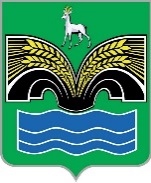 СЕЛЬСКОГО ПОСЕЛЕНИЯ БОЛЬШАЯ КАМЕНКАМУНИЦИПАЛЬНОГО РАЙОНА КРАСНОЯРСКИЙ САМАРСКОЙ ОБЛАСТИПОСТАНОВЛЕНИЕот 1 февраля 2022 года № 9О внесении изменений в состав комиссии по соблюдению требований к служебному поведению муниципальных служащих и урегулированию конфликта интересов в Администрации сельского поселения Большая Каменка муниципального района Красноярский Самарской областиВ целях актуализации муниципальных правовых актов сельского поселения Большая Каменка муниципального района Красноярский Самарской области о противодействии коррупции, руководствуясь Положением о комиссиях по соблюдению требований к служебному поведению федеральных государственных служащих и урегулированию конфликта интересов, утвержденным Указом Президента Российской Федерации от 01.07.2010 № 821, администрация сельского поселения Большая Каменка муниципального района Красноярский Самарской области ПОСТАНОВЛЯЕТ:1. Внести в состав комиссии по соблюдению требований к служебному поведению муниципальных служащих и урегулированию конфликта интересов в Администрации сельского поселения Большая Каменка муниципального района Красноярский Самарской области, утвержденный постановлением Администрации сельского поселения Большая Каменка муниципального района Красноярский Самарской области от 19.04.2016 № 20 (с изменением от 15.11.2018 № 47), изменение, изложив его в следующей редакции:«СОСТАВкомиссии по соблюдению требований к служебному поведению муниципальных служащих и урегулированию конфликта интересов в Администрации сельского поселения Большая Каменка муниципального района Красноярский Самарской областиЯкушев Олег Александрович - Глава сельского поселения Большая Каменка муниципального района Красноярский Самарской области, председатель комиссии.Лукъянчева Ольга Викторовна – ведущий специалист  - главный бухгалтер администрации сельского поселения Большая Каменка муниципального района Красноярский Самарской области, заместитель председателя комиссии.Храмова Людмила Николаевна – ведущий специалист Администрации сельского поселения Большая Каменка муниципального района Красноярский Самарской области, секретарь комиссии.Янкина Светлана Ивановна - учитель государственного бюджетного общеобразовательного учреждения Самарской области средняя общеобразовательная школа с. Большая Каменка муниципального района Красноярский Самарской области (по согласованию).Кодорова Ульяна Владимировна - социальный работник Автономной некоммерческой организации «Центр социального обслуживания населения Северного округа» (по согласованию).Якушева Татьяна Леонтьевна - учитель государственного бюджетного общеобразовательного учреждения Самарской области средняя общеобразовательная школа с. Большая Каменка муниципального района Красноярский Самарской области (по согласованию).».2. Опубликовать настоящее постановление в газете «Красноярский вестник».3. Настоящее решение вступает в силу со дня его подписания.Глава сельского поселения Большая Каменкамуниципального района Красноярский  Самарской области							О.А.Якушев 